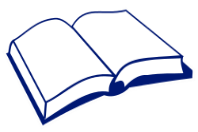 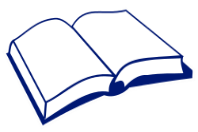 Tier 2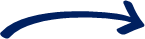 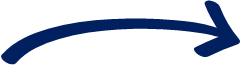 YesNoTier 1 quality teaching in place?Refer to Tier 1 checklistGreater focus needed on any area(s)?